Wilderness Instructor Leadership DevelopmentApplication for Spring 2017W.I.L.D. is an instructional program for prospective Outing Club leaders, focused on building wilderness and leadership skills, team building, positive group dynamics, diversity training, and FUN! We are looking for enthusiastic, hardworking applicants dedicated to learning, getting involved in OC leadership and sharing their love of the outdoors with others! Though no wilderness experience is necessary, it will be helpful to have familiarity with basic outdoor living skills. W.I.L.D will not only instruct in necessary technical outdoor and group leadership skills, but will also familiarize “WILDees” with the operations and procedures of the Outing Club, through this we hope to enhance the Outing Club community. The class will meet for two and a half hours each week and consist of three MANDATORY weekend tutorials.Class will meet Wednesday nights(Class begins February 8th)7:30-10:00pmThe Three Weekends are:1st weekend: February 3-5th2nd weekend: March 4-5th3rd weekend: April 22-23rd& An on-campus debrief, date and time TBDThe cost of the class will be $165. This will cover a textbook, binder, transportation, food, and all gear rentals throughout the semester. If accepted, your payment for class will be due by the second class on February 15th. Please do not allow the cost of this course to stop you from applying. Some scholarships are given to students on the basis of need. If the cost of the class causes you to hesitate, please enclose an additional paragraph stating your financial aid situation. A hard copy of applications are due Friday 27th, by 4:00 PM at the Outing Club House (8 Colchester Ave).  No late applications will be accepted. Thank you for applying for W.I.L.D. and we look forward to meeting you.Name: _________________________________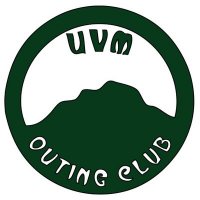 Year: _________ Major: __________________Phone#: ________________________________Email: _________________________________Local Address: _________________________________________________________________Hometown: _____________________________Have you applied to WILD before?  YES / NO If so, when?________    Are you applying to SMAC or BSAAP ?  YES / NO If so, which?____________If yes, and you are selected for both, which will you choose?_______Have you previously participated in SMAC PFD or BSAAP? YES/NO If so, which?_______Did you do Trek? YES/NO If so, which?______________Who were your Trek Leaders:                                                        .                        Do you have any food allergies or dietary restrictions (vegan etc.)?_____________	We will be conducting interviews in groups of 3-6 students. They will be short and painless, we just want a chance to meet you and talk a little bit about your experiences and interest in the program specifically. Please highlight or circle ALL times that you would be available for interviews. We will notify you Saturday, January 28th, with your interview time. Note all times are PM.Sunday January 29th	      Monday January 30th              Tuesday January 31st4:30-4:45	                    	4:45-5:00       	        	        	7:00-7:154:50-5:05       	                    	5:05-5:20       	        	        	7:20-7:35                                           5:10-5:25		              5:25-5:40	        	             7:40-7:555:30-5:45                               	5:45-6:00       	                    	8:00-8:155:50-6:05       	                    	6:05-6:20	                    	8:20-8:356:10-6:25       	                    	6:25-6:40       	                    	6:30-6:45                     	        	6:45-7:00                   	        	 6:50-7:05                               	7:05-7:20     	                    	7:10-7:25       	                    	7:25-7:40   	                    	BREAK       	                    	7:45-8:00   	        	                    	        	                                8:15-8:30		        	 8:05-8:20   	                    	8:35-8:50	        	        	  8:25-8:40                  	8:55-9:10                                    8:45-9:00  	                                         	9:15-9:30                                    	           9:35-9:50                                  	           Please type your responses to the following questions on a separate sheet of paper and attach to this application. Your responses are only the first part of the evaluation process. We will be conducting group interviews in conjunction with reviewing your application. Your responses should be relevant and relatively concise, but take the time to thoughtfully consider and answer these questions, as your responses will be the only information we have about you prior to your interview.Please briefly describe some of your strongest skills and weakest skills as a leader, either in the backcountry or the front country (aka. Burlington, everyday life). Why do you want to be an Outing Club Leader, and what do you hope to gain from WILD?What will you bring to the class and to the leader community upon completion of the course?Tell us what leadership means to you and please give an example of a time when you exemplified strong leadership skills.What would a close friend say your best attributes are?Please list any other clubs and organizations that you are or plan to be involved with on campus as well as any time commitments that could interfere with WILD.Share your favorite body of water and list three adjectives to describe it.What is one of your favorite quotes?Please describe your ideal first date, using any medium that you choose. For example…written, paper maché, mix tape, drawing, etc…The process of evaluating applications and interviews is an extremely difficult one. We make a great effort to put together a well-balanced class compiled of people with a variety of backgrounds and attributes in order to create a dynamic learning community. Unfortunately, to maintain a manageable class size of 15 students and with so many well-qualified applicants, we must still turn people away that undoubtedly would be valuable additions to the class. So, please do not be discouraged if you are not accepted into the course. Keep doing what you love; play outside, go on some Outing Club trips, and reapply in the future. If you are accepted, keep in mind your spot is wanted by many others, and if you feel as though you cannot fully commit yourself to this course, please let us know as soon as possible! Thanks for taking the time to fill out this application and for showing interest in our program!Happy Trails,The WILD Coordinators,Mikaela Dalton, Emily Peters, Taylor Devlin, Derek Dykstra, and Colby Yee